16 октомври – Световен ден на прехраната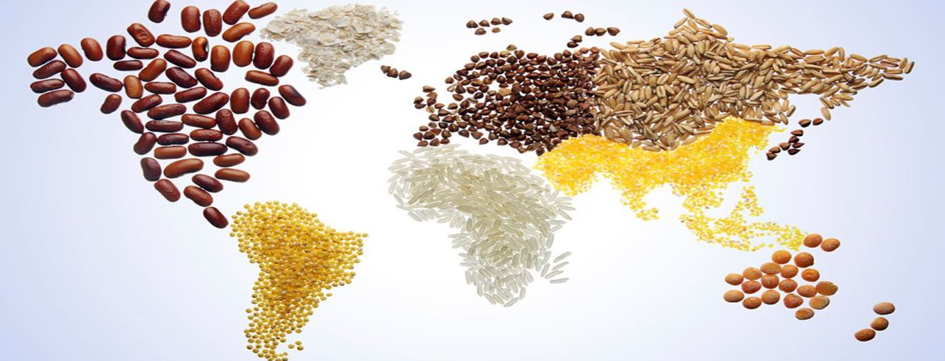 На 16 октомври се отбелязва Световният ден на прехраната. Решението за това е взето от Организацията на ООН по прехрана и земеделие (ФАО) в деня на създаването й (16 октомври 1945). Чества се в над 150 страни, като България се включва през 2006 г. За първи път официално е обявено, че една от най-важните задачи е изкореняването на глада по света и създаването на условия за устойчиво земеделие, което би могло да изхрани населението в световен мащаб.Над един милиард души по света страдат от недохранване, което прави 15 % или една шеста от цялото човечество.Храната е основен фактор за нормалното съществуване и развитие на човека, както физическо, така и психическо. Тя има за задачата да задоволява нуждите на организма от енергия и градивни вещества, да осигурява добро здраве и да предпазва от болести е и фактор, който влияе върху продължителността на живота. Приемът на белтъчини, въглехидрати, мазнини, витамини и минерални вещества трябва да е съобразно физиологичните нужди на организма, припомнят диетолозите. Те препоръчват няколко основни правила при храненето:разнообразие при избора на хранителни продуктиприем на по-малко количества храна, но по-честоконсумация на достатъчно белтъчиниограничаване на мазнини и пържени храниограничаване на захарта и захарните изделияограничаване на солтаежедневна консумация на сурови зеленчуци, плодове и пълнозърнести продуктиограничаване употребата на алкохолправилно храносмиланефизическа активностравномерно разпределение на  хранениятаприем на достатъчно вода и течности за деня